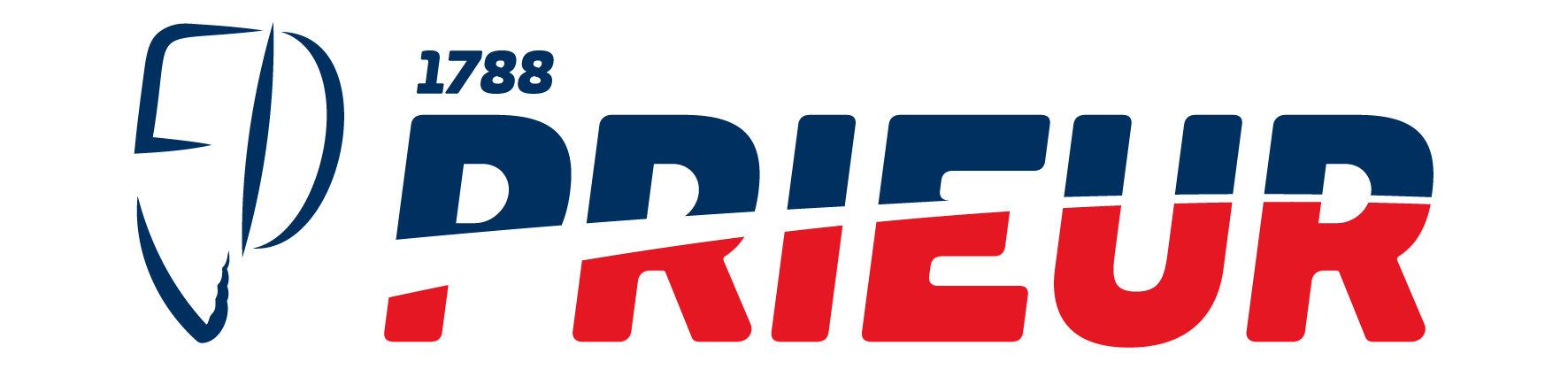 POUR LES RETOU RS ET LES ÉCHANG ES, MERCI DE REMPLI R LES INFORMATIONS CI-DESSO US ET DE RETOU RNER VOS ARTIC LES NON DÉSIRÉS Â L'ADR ESSE SUIVANTE :54 Avenue Général de Gaulle, 21110 GENLISASSUREZ-VOUS QUE LE OU LES ARTICLES QUE VOUS SOUHAITEZ NOUS RETOURNER AINSI QUE LE FORMULAIRE DE RETOUR SONT INCLUS DANS LE COLIS QUE VOUS NOUS RÉEXPÉDIEZPRÉNOM :NOM :NU M ËRO DE COM MANDE :TÉLÉPHONE :MAIL :MAIL :RETOU R POUR TAI LLE (1)	RETOU R POUR REM BOURSEM ENT (2)RETOU R POUR TAI LLE (1)	RETOU R POUR REM BOURSEM ENT (2)RETOU R POUR TAI LLE (1)	RETOU R POUR REM BOURSEM ENT (2)RETOU R POUR TAI LLE (1)	RETOU R POUR REM BOURSEM ENT (2)RÉFÉRE NCE UGSLI BELLÉ PRODUITQUANTITÉRAISON DE RETOU R / ÉCHANGE(I) SI AUTRE, VEUILLEZ PRÉCISER(I) SI AUTRE, VEUILLEZ PRÉCISER(I) SI AUTRE, VEUILLEZ PRÉCISER(I) SI AUTRE, VEUILLEZ PRÉCISER